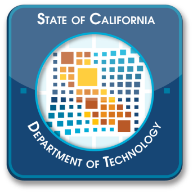 Gate 3 Solution Development Evaluation Scorecard (Part B)	California Department of Technology, SIMM 19C.8 (Rev. 2.5, July/2021)Department of Technology Project Number:  Submittal Completeness3.13 General Information:  3.14 Part B Submittal Information: 3.15 Solicitation Package and Evaluation Readiness:  3.16 Public Contract Code (PCC) 6611 Readiness: 3.17 Protest Processes:  3.18 Project Management Planning:  3.19 Staffing Allocation:  3.20 Final Solicitation Package Submission:  Office of Statewide Project Delivery (OSPD) Project Approvals and Oversight (PAO) Instructions The statements below will help to ensure that all information is provided and complete.  Any information that results in a deficiency will need to be corrected by the submitting agency/state entity.3.14 Part B Submittal InformationContact information, submission date, and submission type are identified. For Updated Submission (Post-Approval)/ (Pre-Approval), the sections updated are identified and summary of the changes is provided.The Project Approval Lifecycle Executive Transmittal was signed off by the authorized staff.Condition(s) from prior Stages/Gates are adequately addressed with an appropriate response and clearly define an action status.3.15 Solicitation Package and Evaluation Readiness For Section 3.15, the sections included in the solicitation package are checked and the solicitation provides details for all applicable solicitation template sections.Section 3.15, contains (at a minimum):Section 1: Introduction –Term of the contractCurrent and proposed environmentSection 2: Bidding Instructions – Key action dates provide sufficient time between each action/eventRules governing competition have not been modifiedThe draft proposal phase is includedSection 3: Administrative Requirements – All mandatory administrative requirements are includedThe STD 213 is completeBidder’s bond type has been identifiedBidder’s bond amount aligns with the risk assessmentRisk protections have been included per SCM Vol. 3, Chapter 4.B2.13Section 4: Bid Requirements – Bidder and key staff qualifications (skills, experience, competencies, etc.) relate directly to the project goals and tie to the roles and responsibilities described in the contract’s SOWBidder and key staff references should align with the bidder/key staff qualificationsFunctional and non-functional requirements are clear, concise, testable and traceable to the business objectivesNarrative response requirements are consistent with contract objectives and solicitation requirementsNarrative response includes factors that are most important to determine the best solutionSection 5: Cost – (If applicable)One-time costs are identifiedMilestones identified are tied to the pay points (deliverable-based)Maintenance and operations (M&O) and optional extensions costs are identifiedUnanticipated tasks hourly labor rates are identifiedWithholds are identifiedSection 6: Proposal/Bid Format and Submission Requirements –The requirements are outlinedSection 7: Evaluation – Evaluation score/points are applied correctly for: Administrative requirements Functional/non-functional requirementsPreference points (e.g., small business, DVBE, and/or Target Area Contract Preference Act)Section 8: Information Attachments –Applicable attachments are included.For Section 3.15, the agency/state entity has identified the scoring and point distribution breakdown for each evaluation area relevant to the agency/state entity’s requirements, consistent with the STPD Solicitation template, Scoring and Point Distribution sample.For Section 3.15, Question 2, all evaluation areas add up to the total points possible.Section 3.15, Question 3:If “Yes,” the Bidder’s Library has been completed and is ready for vendor access.  If “No,” the Bidder’s Library is not required.Section 3.15, Question 4:If “Yes,” confidential information is posted in the Bidder’s Library and appropriate security and access controls are in place that meet security and legal standards.  If “No,” no confidential information is anticipated to be posted to the Bidder’s Library.For Section 3.15, the agency/state entity has identified the scoring and point distribution breakdown for each evaluation area relevant to the agency/state entity’s requirements, consistent with the STP Solicitation template, Scoring and Point Distribution.Section 3.15, Question 5:If “Yes,” the evaluation methodology, points and/or approach has been validated and tested.If “No,” testing or validation of evaluation methodology is not required.Section 3.15, Question 6:If “Yes,” the bidder and key staff qualifications and references have been provided and validated.  If “No,” the bidder and key staff qualifications and references are in progress and must be provided prior to the release of the solicitation.If “Not applicable,” the bidder and key staff qualifications and references are not required.Section 3.15 Question 7:If “Yes,” the documentation substantiates that all key stakeholders (executive sponsors, business and IT project team, and procurement team) are knowledgeable and committed to the evaluation methodology for the solicitation.If “No,” key stakeholder knowledge and commitment to the evaluation methodology must be validated prior to solicitation release.Section 3.15, Question 8:If “Yes,” the agency/state entity provided a complete plan (i.e., demo script, pre-defined set of questions, pass/fail and/or scoring criteria).  If “No,” bidder demonstrations are not required.Section 3.15, Question 9:If “Yes,” all applicable changes (e.g., changes to the solution requirements, cost worksheets, evaluation methodology, terms, SOW) have been described and are included in the solicitation package as a result of the STP Pre-Solicitation Process.If “No,” the documentation validates that no changes were made as a result of the Pre-Solicitation Process.3.16 Public contract Code (PCC) 6611 ReadinessSection 3.16, Question 1:If “Yes,” the preliminary draft of the negotiation plan (refer to DGS’ Negotiation Process Guide) and approval from DGS/PAM or California Department of Technology (CDT)/STP are both attached.  If “No,” the preliminary draft of the negotiations is required and must be received prior to the release of the solicitation. If “Not applicable,” negotiations are not anticipated at the onset of the solicitation.3.17 Protest ProcessesThe documentation identified the protest process to be used for the primary solicitation.  If “Traditional Protest” or “Alternative Protest Process (APP)” is selected, the appropriate language is included in solicitation that provides specific language, policies, and rules for the protest process.  If “Not applicable” is selected, a brief explanation is provided.If the agency/state entity conducted the solicitation under their DGS delegated purchasing authority and “APP” is selected, the DGS approval document is attached.3.18 Project Management PlanningEach project management plan or project artifact is identified (i.e., Yes, No, Not Applicable).If any project management plans or project artifacts are identified as “Not Applicable,” a clear, concise description was provided as to why it is not needed.If any project management plans or project artifacts are identified as “No,” the status of the artifact is provided.The applicable project management plans, in accordance with the California Project Management Framework (CA-PMF), are included in the SOW or as attachment(s) to the SOW.3.19 Staffing AllocationThe information supplied in the Staffing Allocation should align with S2AA, Section 2.11.3 and staff resources as identified in the Financial Analysis Worksheets (FAWs).  Alignment of all information supplied (e.g., missing, changed, or questionable data) must be submitted prior to the release of the solicitation. 3.20 Final Solicitation Package SubmissionThe agency/state entity has submitted the completed and final solicitation package (including all attachments, exhibits, appendices, SOW) to CDT.Critical Partner EvaluationOSPD Project Approvals and OversightThe agency/state entity has submitted the completed and final solicitation package (including all attachments, exhibits, appendices, SOW) to CDT.Comments: Does the information provided in Stage 3 Solution Development (S3SD) Part B align with S3SD Part A approval, S2AA approval and with the information approved during S1BA?Comments: Are there concerns regarding readiness for S3SD Part B?Comments: Are there questions outside the S3SD Scorecard for this project that need to be captured and accounted for? Comments: Attach additional questions to this emailEnterprise ArchitectureAre there any reference architectures, reusable assets, shared business services existing statewide or other standards and guidance that can be potentially leveraged that have not been included in the Alternative Solutions or the Recommended Solution?  Comments: Are there concerns regarding readiness for S3SD Part B?Comments: California Information Security OfficeDoes the proposal meet or exceed the privacy or confidentiality laws or regulations which will require a Privacy Impact Assessment?Comments: Are there information security and/or privacy program requirements (SAM Sections 5100 and 5300) that have not been addressed or require significant program remediation?Comments: The information security and/or privacy considerations have been described, such as confidentiality, integrity, or availability.Comments: Office of Technology Services (OTech)Has the project engaged OTech during the development of Stage 2 and Stage 3 for information and/or consultation?Comments: OSPD Statewide Technology Procurement (STP)1.	In S3SD Part B, Section 3.15, Solicitation Package and Evaluation Readiness (Primary solicitation only), are the responses to STP Template Part 1 and Part 2, Scoring and Point Distribution, Bidder’s Library, confidential information in Bidder’s Library, test and validation of evaluation methodology, point, and or approach, development of bidder and key staff qualifications and references, key stakeholders knowledgeable and committed to evaluation methodology, requirement for demonstration of solution requirements, changes to solicitation package resulting from STP Pre-Solicitation process that reveal issue or concern that project is not ready to meet S3SD Part B requirements?  Comments: 2.	In S3SD Part B, Section 3.16, Public Contract Code (PCC) 6611 Readiness (primary solicitation only) are the responses to this section that reveal issue or concern that project is not ready to meet S3SD Part B requirements?Comments: In S3SD Part B, Section 3.17, Protest processes (Primary solicitation only) are the responses to the Protest process selection and attachments reveal issue or concern that project is not ready to meet S3SD Part B requirements?Comments: 4.	In S3SD Part B, Section 3.18, Project Management Planning, are the responses to the project management plans or project artifacts, approval by entity authority, and available for Dept. of Tech. review reveal issue or concern that project is not ready to meet S3SD Part B requirements?Comments: 5.	In S3SD Part B, Section 3.19, Staffing Allocation data for project team roles/quantity/level of participation/ classification/source/tenure or time base reveal issue or concern that project is not ready to meet S3SD Part B requirements?Comments:  Attach additional questions to this emailGate 3 Exit CriteriaCollaborative ReviewCollaborative Review completed:  Date: Risk:  If Other is specified: Agency/State Entity Risk Strategy: If Other is specified: Agency/State Entity Risk Strategy Response: TIP: Copy and paste for additional Risks, as needed. (copy/paste, Ctrl c & Ctrl v from line with Risk up to before this line to copy/paste)California Department of Technology Decision: Conditions(s)Condition# Condition Category: Condition Sub-Category: Condition: TIP: Copy and paste for additional Conditions, as needed. (Copy/paste, Ctrl c & Ctrl v from line with Condition# up to before this line to copy/paste)Rationale for Decision: OSPD PAO and STP Acquisition ReviewerSTP Acquisition Specialist: Email:  Phone: OSPD PAO Manager: Email: Phone: Critical Partner ReviewReviewerDateCommentsOSPD Project Approvals and Oversight review completedOffice of Enterprise Architecture review completedOIS Review CompletedOTech review completedOSPD Statewide Technology Procurement review completedOSPD Project Management Office review completed (as a service provider)California Department of Finance review completedOffice of Digital Innovation review completed